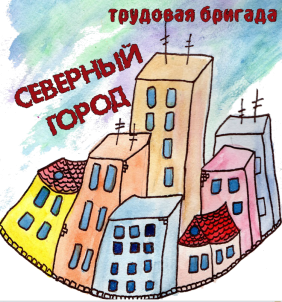 Документы, необходимые для трудоустройства подростков 14 лет на летний период Паспорт + копия паспорта (фото+прописка) СНИЛС + копия СНИЛСИНН + копия ИННРеквизиты сберкарты (оформленная на имя подростка) + копия Справка об обучении в образовательном учреждении ребенка (справка из школы) 1 шт.Справка от врача форма 086у (должно быть прописано: "может работать в период каникул подсобным рабочим") ;Справка об отсутствии судимости;  Письменное согласие от родителей, для подростков  14 лет и 15 лет+ ксерокопия паспорта родителя (фото+прописка)Для органов опекиЗаявление подростка "Главе администрации г.Кировска" + копия паспорта подростка (фото+прописка) + копия свидетельства о рождении и справка из школы 1 шт. Согласие на заключение трудового договора с несовершеннолетним "Главе администрации г.Кировска" + копия паспорта родителя (фото+прописка)Документы, необходимые для трудоустройства подростков 15 лет на летний период Паспорт + копия паспорта (фото+прописка) СНИЛС + копия СНИЛСИНН + копия ИННРеквизиты сберкарты (оформленная на имя подростка) + копия Справка об обучении в образовательном учреждении ребенка (справка из школы).Справка от врача форма 086у  (должно быть прописано: "может работать в период каникул подсобным рабочим")  Письменное согласие от родителей, для подростков  14 лет и 15 лет+ копия паспорта родителя (фото+прописка)трудовая книжка (при наличии) или купить, если ребенок в первый раз устраивается на работу;Справка об отсутствии судимости  Документы, необходимые для трудоустройства подростков 16 лет и 17 лет на летний период Паспорт + копия паспорта (фото+прописка) СНИЛС + копия СНИЛСИНН + копия ИННРеквизиты сберкарты (оформленная на имя подростка) + копия Справка об обучении в образовательном учреждении ребенка (справка из школы).Справка от врача форма 086у  (должно быть прописано: "может работать в период каникул подсобным рабочим") трудовая книжка (при наличии) или купить, если ребенок в первый раз устраивается на работу;Справка об отсутствии судимости  